Консультация для родителей
«Как обучают детей звуковому анализу слов»Обучение детей грамоте в детском саду осуществляется аналитико-синтетическим методом. Это означает, что детей знакомят сначала со звуками родного языка, а потом с буквами.При обучении, как письму, так и чтению, исходным процессом является звуковой анализ устной речи, то есть мысленное расчленение слова на составляющие его звуки, установление их количества и последовательности.Нарушение звукового анализа выражается в том, что ребенок воспринимает слово глобально, ориентируясь только на его смысловую сторону, и не воспринимает сторону фонетическую, то есть последовательность составляющих его звуков. Например, взрослый просит ребенка назвать звуки в слове СОК, а ребенок отвечает: "апельсиновый, яблочный..."Прочитать слово — значит по сочетанию отдельных букв, отражающих порядок звуков в слове, синтезировать их так, чтобы они составили реальное, "живое" слово.  Дети с проблемами в речевом развитии, у которых нарушено произношение фонем и их восприятие, тем более испытывают трудности звукового анализа и синтеза. Они могут быть выражены в разной степени: от смешения порядка отдельных звуков до полной неспособности определить количество, последовательность или позицию звуков в слове.Обучение звуковому анализу слова является основной задачей этапа подготовки к обучению грамоте и предполагает: определение количества звуков в слове, фонетическую характеристику звуков (умение дифференцировать гласные и согласные звуки, звонкие и глухие, твёрдые и мягкие), определение места звука в слове.Уважаемые родители, помните:1. Звук – мы слышим и произносим.2. Буквы мы пишем и читаем.3. Звуки бывают гласными и согласными.Гласные звуки можно петь голосом, при этом воздух, выходящий изо рта, не встречает преграды. Согласные звуки - звуки, которые нельзя петь, т.к. воздух, выходящий изо рта при их произнесении, встречает преграду.Гласных звуков шесть: А У О И Э ЫГласных букв десять: А У О И Э Ы - соответствуют звукам и четыре йотированные, которые обозначают два звука: Я-йа, Ю-йу, Е-йэ, Ё-йо.Гласные звуки обозначаются на схеме красным цветом.Согласные звуки бывают глухими и звонкими. Глухой звук образуется без участия голосовых складок, детям мы объясняем, что когда произносим глухой звук, голос спит, а при произнесении звонких звуков голос звенит (Положить руку на горлышко или закрыть уши руками). На схеме звонкие звуки обозначаем колокольчиком.Звонкие звуки: Б, В, Г, Д, Ж, З, Й, Л, М, Н, Р.Глухие звуки: К, П, С, Т, Ф, Х, Ц, Ч, Ш, Щ,Согласные звуки бывают мягкими и твёрдыми.Всегда твёрдые согласные: Ж, Ш, Ц.Всегда мягкие согласные: Й, Ч, Щ.Твёрдые звуки обозначаются на схемах синим цветом, мягкие – зелёным.Примерные игровые задания.Игра «Поймай звук» (из ряда звуков, из ряда слогов, из ряда слов).Задача: развивать слуховое внимание, фонематический слух.Взрослый называет звук, а ребенок поднимает синий или зелёный квадратик. Потом слово. Если в начале слова слышится твёрдый звук, нужно поднять синий квадратик, если мягкий – зелёный (Снег, зима, лыжи и др.).Игра «Сколько звуков в слове спряталось?»Выложить схему слова КОТ.- Сколько звуков в слове КОТ? (В слове КОТ три звука)- Какой первый звук в слове КОТ? (первый звук [К])- Звук [К] какой? (звук [К] согласный, глухой, твёрдый).- Каким квадратиком на схеме обозначим звук [К]? (Синим квадратиком).- Какой второй звук в слове КОТ? (Второй звук [О])- Звук [О ]какой? (Звук [О] гласный).- Каким квадратиком на схеме обозначим звук [О]? (Красным квадратиком).- Какой третий звук в слове КОТ? (Третий звук [Т]).- Звук [Т] какой? (Звук [Т] – согласный, твёрдый, глухой).- Каким квадратиком на схеме обозначим звук [Т]? (Синим квадратиком).- Звуки подружились. Что получилось? (КОТ).- Какой буквой обозначим звук [К]? (Буквой К).- Какой буквой обозначим звук [О]? (Буквой О).- Какой буквой обозначим звук [Т]? (Буквой Т).- Буквы подружились. Что получилось? (КОТ).Важно, чтобы ребенок усвоил, что такое звук речи, мог дифференцировать звуки, делить слова на звуки и слоги. Только тогда он сможет без труда овладеть навыком чтения.Буквы являются графическим символом звуков. Часто мы сталкиваемся с тем, что детей учат побуквенному чтению, т.е. дети, видя букву, произносят её название, а не звук: пэ, рэ.. В результате получается «кэотэ», вместо «кот». Дети с трудом вникают в правила озвучивания букв и буквосочетаний. Это создаёт дополнительные трудности в обучении детей чтению.В методике обучения чтению в детском саду предусматривает называние букв по их звуковым обозначениям: п, б, к…. Это значительно облегчает детям овладение навыком чтения. Для того, чтобы ребёнок лучше усвоил графический облик буквы и для профилактики дисграфии в школе (дисграфия – нарушение письменной речи) рекомендуют следующие задания:- «На что похожа буква?»- В ряду букв обвести в круг заданную букву.- Выкладывание букв из счётных палочек, из верёвочки на бархатной бумаге, вылепить из пластилина и т.п.- Обвести букву по точкам, заштриховать букву, дописать букву.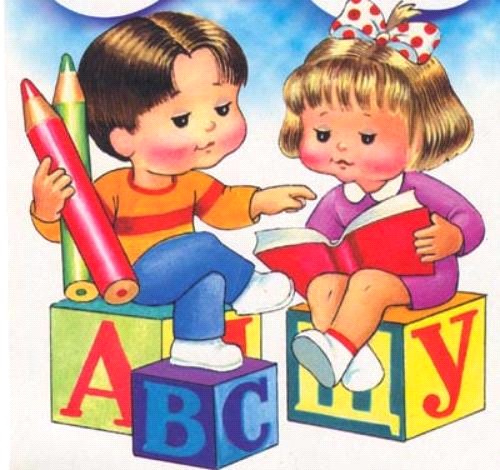 Уважаемые родители, очень точно следуйте инструкциям педагогов, выполняя задания по тетради, не усложняйте задания по своему усмотрению. Помните о том, что требования детского сада и семьи должны быть едины!